فرم هزینة شرکت در کارگاه‌های داخل کشور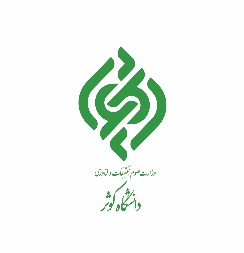 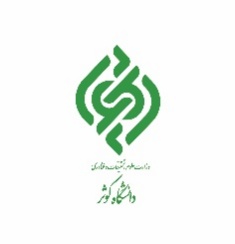 